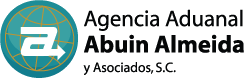 RESPONSIVA DE LLAVES DE LA EMPRESAFO-ABA-ADM-10Rev. 00Recibo la(s) siguiente(s) llave(s) de la Empresa y me comprometo a cumplir con las siguientes políticas:Darle el uso adecuado para el cual fue entregado, siendo únicamente para actividades de la empresa.No realizar duplicados, ni prestarlas.Informar a mi jefe inmediato en caso de pérdida de la(s) llave(s).En caso de daño por mal uso, me comprometo a cubrir el costo de la reparación o sustitución.Entregarlo a la empresa cuando me lo requieran o en el momento de la separación de la relación laboral. El personal que se le entreguen llaves de una o más puertas de acceso a la oficina también deberá cumplir con las siguientes políticas:Sera responsable de todas las instalaciones de la empresa al ingresar a ellas en horario no laboral.Informar a su jefe inmediato de cualquier anomalía dentro de las instalaciones.Sera responsable de que ningún aparato eléctrico y de iluminación quede encendido al retirarse de las instalaciones.Cerciorarse que las chapas queden bien cerradas al retirarse de la empresa.Ciudad de México adede 20NombreÁreaCANTIDADDESCRIPCIÓNNOMBRE, FECHA Y FIRMA DE RECIBIDO Y CONFORMIDAD